Signage Requirement Examples: Abuse and Neglect Executive Order 2019-03. Posting signage on how to report abuse, neglect, and exploitation should be prominently posted in all settings in which vulnerable individuals reside and/or receive services.Examples of signage from the Department of Developmental Disabilities (DDD)Examples on How to Recognize Abuse, Neglect and ExploitationExamples from Providers on areas to post signage examplesPost in policy documentsSignage in the clinicsNotifying staff via emailPosting in the work room areasPosting near the copierPosted sign in clinic lobby for all caregivers to have access to in English and Spanish.  Listed postings within our reception areas and provided training to staffAbuse and Neglect policies are conspicuously posted in each facility. They are also printed for staff and residents for orientation and trainingPosting signage in all settings Our signage is posted all over campus. Signages are posted at each site location in the lobby area for everyone to view who enters the buildings  Placed cards from Blue Campaign on topic in all patient bathrooms in English and Spanish. Also, numbers to call for suspected abuse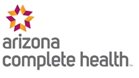 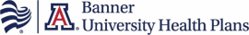 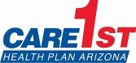 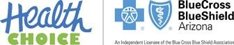 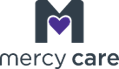 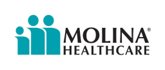 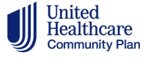 